This form is to record any actual or potential environmental problems at the University (e.g. pollution, fly tipping, spillages etc.), non-compliance with environmental legislation, or non-conformance with the University’s Environmental Management System (EMS).PART A: (To be completed by person(s) becoming aware of the Incident)PART B (To be completed by an Environment Compliance Co-ordinator)PART C (To be completed by the person(s) listed in Question B4 above.PART D (To be completed by an Environment Compliance Co-ordinator) PART E: Root Cause /Follow up Actions  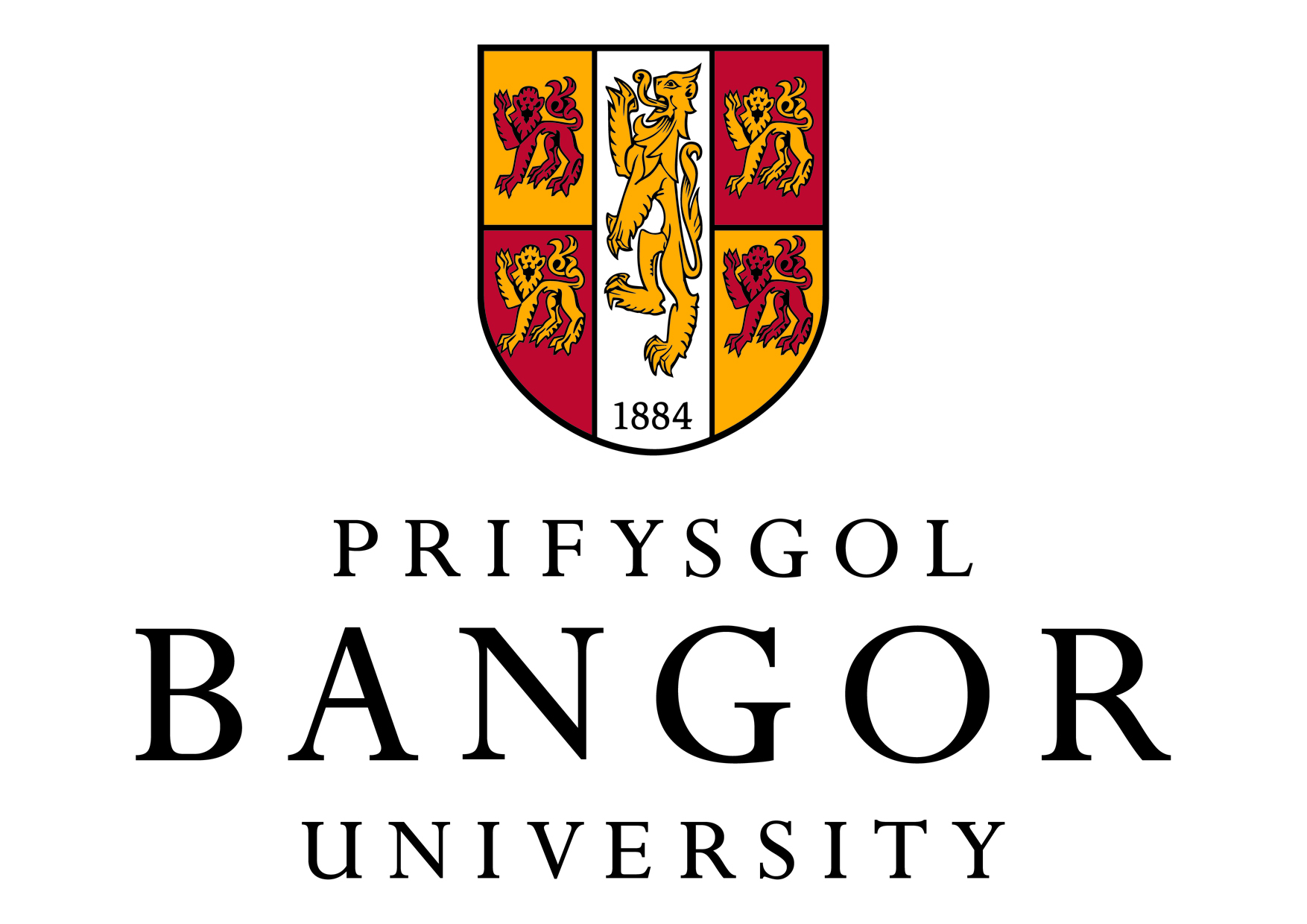 Environmental Incident                  Reporting FormRevision 6 (November 2019)Report Ref No:Environmental Incident                  Reporting FormRevision 6 (November 2019)Audit Reference No:(if applicable)A1Your Name/Position/Contact DetailsA2Did you witness the Incident Yourself? Yes/NoYes/NoA3Did you receive a report of the Incident from someone else?Yes/No  Yes/No  A4If you answered “Yes” to Question A3, please enter the following informationName and contact details of person reporting the Incident to youA4If you answered “Yes” to Question A3, please enter the following informationDate and time that they reported it to youA5Location of IncidentA6Date and Time of IncidentA7Description of the Incident (please provide as much information as possible) A8Please give details of any immediate short term corrective action that has already been taken, including who took this action, and when.NOTE: if the incident is related to fly-tipping on our land, please contact the police on 101 and report the crime. Please note the crime number given below.NOTE: if the incident is related to fly-tipping on our land, please contact the police on 101 and report the crime. Please note the crime number given below.Your Signature:                                                                                            Today’s Date:Following Completion of Part A please return the form immediately to the Environment Team, environment@bangor.ac.uk (Tel 01248 383847)B1Category of IncidentActual / Potential Environmental DamageActual / Potential Contravention of Legal or Other RequirementsActual / Potential Environmental DamageActual / Potential Contravention of Legal or Other RequirementsB2Describe any environmental damage / breach of legislation, and further corrective or preventative action considered necessaryB3Who will manage this action?B4This action will be completed by (enter date):                                        as  agreed by:This action will be completed by (enter date):                                        as  agreed by:This action will be completed by (enter date):                                        as  agreed by:B4Name/Position:Name/Position:Signature:B4Name/Position:Name/Position:Signature:B4Name/Position:Name/Position:Signature:C1Describe the corrective / preventative action you have implemented, and the date it was completedC2Signed:                                                                          Print  Name:Date:Signed:                                                                          Print  Name:Date:D1Confirmation that all necessary corrective / preventative actions have been completed and verified as effective (use PART E to record details of any additional/follow up actions that are considered necessary to eliminate or minimise the risk of reoccurrence).  Signed:                                                                               Print Name: Date:   E1: What was the “Root Cause” of this occurrence?E1: What was the “Root Cause” of this occurrence?E1: What was the “Root Cause” of this occurrence?Actions required to eliminate / minimise risk of reoccurrenceAction completed byDate of Completion